Overlap of the Mesopotamia Marshland National Park with the CRIMW Administrative Area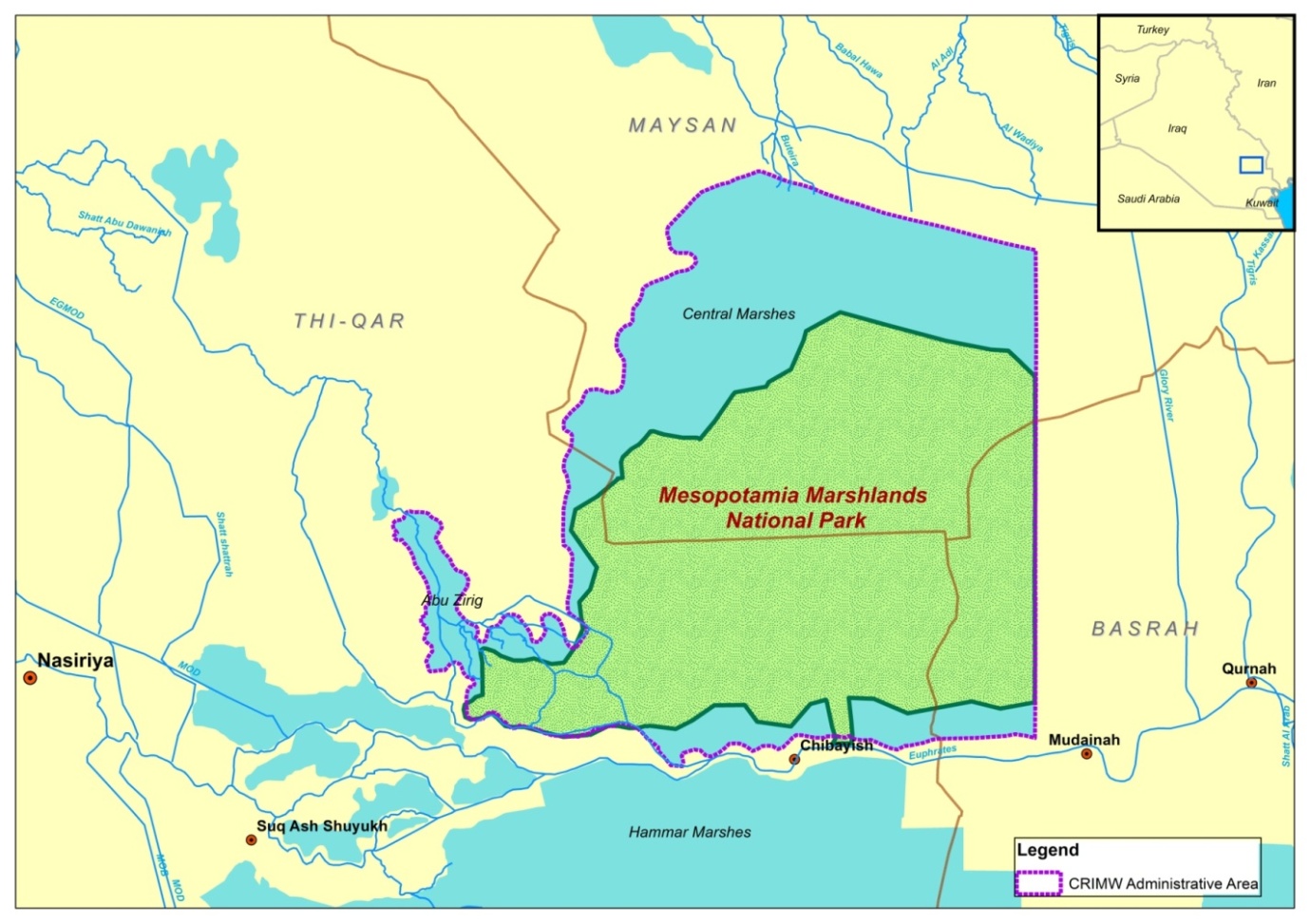 